Publicado en Madrid el 08/02/2024 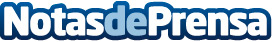 Check Point Software presenta sus resultados financieros del cuarto trimestre y anuales de 2023 Check Point Software ha anunciado sus resultados financieros para el cuarto trimestre, así como los resultados anuales a 31 de diciembre de 2023Datos de contacto:EverythinkPREverythinkPR91 551 98 91Nota de prensa publicada en: https://www.notasdeprensa.es/check-point-software-presenta-sus-resultados_4 Categorias: Internacional Nacional Finanzas Comunicación Software Ciberseguridad Recursos humanos http://www.notasdeprensa.es